Referral Form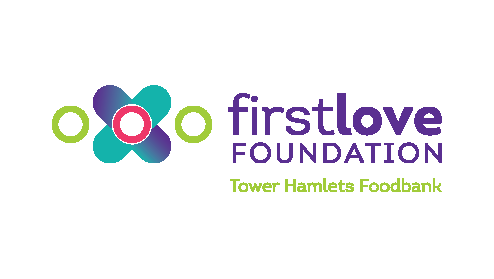 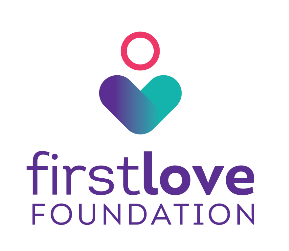 Client InformationClient InformationClient InformationClient InformationClient InformationClient InformationClient InformationClient InformationClient InformationClient InformationClient InformationClient InformationClient InformationClient InformationClient InformationClient InformationClient InformationClient name:  Client name:  No of adults:           No of adults:           No of adults:           No of children:No of children:No of children:No of children:Client address: Client address: Referring org:   Referring org:   Staff name:Staff name:Staff name:Foodbank session: Enter the location [first box] and date [second box – DD/MM/YYYY] of the Foodbank session client will attend. Foodbank session: Enter the location [first box] and date [second box – DD/MM/YYYY] of the Foodbank session client will attend. Foodbank session: Enter the location [first box] and date [second box – DD/MM/YYYY] of the Foodbank session client will attend. Foodbank session: Enter the location [first box] and date [second box – DD/MM/YYYY] of the Foodbank session client will attend. Foodbank session: Enter the location [first box] and date [second box – DD/MM/YYYY] of the Foodbank session client will attend. Foodbank session: Enter the location [first box] and date [second box – DD/MM/YYYY] of the Foodbank session client will attend. Referral InformationReferral InformationReferral InformationReferral InformationReferral InformationReferral InformationReferral InformationReferral InformationReferral InformationReferral InformationReferral InformationReferral InformationReferral InformationReferral InformationReferral InformationReferral InformationReferral InformationHas the client been referred previously?   Has the client been referred previously?   Has the client been referred previously?   Has the client been referred previously?   Has the client been referred previously?   Has client applied for Crisis Grant?Has client applied for Crisis Grant?Has client applied for Crisis Grant?Has client applied for Crisis Grant?Has client applied for Crisis Grant?Has client applied for Crisis Grant?Has client applied for Crisis Grant?Date of last referral If client has attended previously please enter date that voucher was issued [DD/MM/YYYY]  Date of last referral If client has attended previously please enter date that voucher was issued [DD/MM/YYYY]  Date of last referral If client has attended previously please enter date that voucher was issued [DD/MM/YYYY]  Date of last referral If client has attended previously please enter date that voucher was issued [DD/MM/YYYY]  Date of last referral If client has attended previously please enter date that voucher was issued [DD/MM/YYYY]  Crisis grant detailsIf client has not applied for a CSG please give details of the reason for this. If a CSG has been applied for please detail whether this was successful, and the date. Crisis grant detailsIf client has not applied for a CSG please give details of the reason for this. If a CSG has been applied for please detail whether this was successful, and the date. Crisis grant detailsIf client has not applied for a CSG please give details of the reason for this. If a CSG has been applied for please detail whether this was successful, and the date. Crisis grant detailsIf client has not applied for a CSG please give details of the reason for this. If a CSG has been applied for please detail whether this was successful, and the date. Crisis grant detailsIf client has not applied for a CSG please give details of the reason for this. If a CSG has been applied for please detail whether this was successful, and the date. Crisis grant detailsIf client has not applied for a CSG please give details of the reason for this. If a CSG has been applied for please detail whether this was successful, and the date. Crisis grant detailsIf client has not applied for a CSG please give details of the reason for this. If a CSG has been applied for please detail whether this was successful, and the date. Nature of crisis:Details of support received:Please detail the support your service is providing to the client, and details of any advice/support they have obtained elsewhere. Details of support received:Please detail the support your service is providing to the client, and details of any advice/support they have obtained elsewhere. Details of support received:Please detail the support your service is providing to the client, and details of any advice/support they have obtained elsewhere. Details of support received:Please detail the support your service is providing to the client, and details of any advice/support they have obtained elsewhere. Details of support received:Please detail the support your service is providing to the client, and details of any advice/support they have obtained elsewhere. Details of support received:Please detail the support your service is providing to the client, and details of any advice/support they have obtained elsewhere. Details of support received:Please detail the support your service is providing to the client, and details of any advice/support they have obtained elsewhere. Details of support received:Please detail the support your service is providing to the client, and details of any advice/support they have obtained elsewhere. ‘Other’ reason:Details of support received:Please detail the support your service is providing to the client, and details of any advice/support they have obtained elsewhere. Details of support received:Please detail the support your service is providing to the client, and details of any advice/support they have obtained elsewhere. Details of support received:Please detail the support your service is providing to the client, and details of any advice/support they have obtained elsewhere. Details of support received:Please detail the support your service is providing to the client, and details of any advice/support they have obtained elsewhere. Details of support received:Please detail the support your service is providing to the client, and details of any advice/support they have obtained elsewhere. Details of support received:Please detail the support your service is providing to the client, and details of any advice/support they have obtained elsewhere. Details of support received:Please detail the support your service is providing to the client, and details of any advice/support they have obtained elsewhere. Details of support received:Please detail the support your service is providing to the client, and details of any advice/support they have obtained elsewhere. Details of crisis:NB: if in relation to a cut or delay in benefits please be specific about the type of benefit, reasons for delay or suspension, and dates.Details of crisis:NB: if in relation to a cut or delay in benefits please be specific about the type of benefit, reasons for delay or suspension, and dates.Details of crisis:NB: if in relation to a cut or delay in benefits please be specific about the type of benefit, reasons for delay or suspension, and dates.Details of crisis:NB: if in relation to a cut or delay in benefits please be specific about the type of benefit, reasons for delay or suspension, and dates.Details of crisis:NB: if in relation to a cut or delay in benefits please be specific about the type of benefit, reasons for delay or suspension, and dates.Terms & ConditionsBy ticking these boxes you confirm that all off the below actions have been taken. Terms & ConditionsBy ticking these boxes you confirm that all off the below actions have been taken. Terms & ConditionsBy ticking these boxes you confirm that all off the below actions have been taken. Terms & ConditionsBy ticking these boxes you confirm that all off the below actions have been taken. Terms & ConditionsBy ticking these boxes you confirm that all off the below actions have been taken. Terms & ConditionsBy ticking these boxes you confirm that all off the below actions have been taken. Terms & ConditionsBy ticking these boxes you confirm that all off the below actions have been taken. Terms & ConditionsBy ticking these boxes you confirm that all off the below actions have been taken. Terms & ConditionsBy ticking these boxes you confirm that all off the below actions have been taken. Terms & ConditionsBy ticking these boxes you confirm that all off the below actions have been taken. Terms & ConditionsBy ticking these boxes you confirm that all off the below actions have been taken. Terms & ConditionsBy ticking these boxes you confirm that all off the below actions have been taken. Terms & ConditionsBy ticking these boxes you confirm that all off the below actions have been taken. Terms & ConditionsBy ticking these boxes you confirm that all off the below actions have been taken. Terms & ConditionsBy ticking these boxes you confirm that all off the below actions have been taken. Terms & ConditionsBy ticking these boxes you confirm that all off the below actions have been taken. Terms & ConditionsBy ticking these boxes you confirm that all off the below actions have been taken. Client has been informed that their information will be shared with First Love Foundation and partner organisations of the Advice & Support ProjectClient has been informed that their information will be shared with First Love Foundation and partner organisations of the Advice & Support ProjectClient has been informed that their information will be shared with First Love Foundation and partner organisations of the Advice & Support ProjectClient has been informed that their information will be shared with First Love Foundation and partner organisations of the Advice & Support ProjectClient has been informed that their information will be shared with First Love Foundation and partner organisations of the Advice & Support ProjectClient has been informed that their information will be shared with First Love Foundation and partner organisations of the Advice & Support ProjectClient has been informed that their information will be shared with First Love Foundation and partner organisations of the Advice & Support ProjectClient has been informed that their information will be shared with First Love Foundation and partner organisations of the Advice & Support ProjectClient has been informed that their information will be shared with First Love Foundation and partner organisations of the Advice & Support ProjectClient has been informed that their information will be shared with First Love Foundation and partner organisations of the Advice & Support ProjectClient has been informed that their information will be shared with First Love Foundation and partner organisations of the Advice & Support ProjectClient has been informed that their information will be shared with First Love Foundation and partner organisations of the Advice & Support ProjectClient has been informed that their information will be shared with First Love Foundation and partner organisations of the Advice & Support ProjectClient has been informed that their information will be shared with First Love Foundation and partner organisations of the Advice & Support ProjectClient has been informed that their information will be shared with First Love Foundation and partner organisations of the Advice & Support ProjectClient has been informed that their information will be shared with First Love Foundation and partner organisations of the Advice & Support ProjectClient has been informed that Food Bank vouchers cannot be given or sold to a third party, under any circumstances  Client has been informed that Food Bank vouchers cannot be given or sold to a third party, under any circumstances  Client has been informed that Food Bank vouchers cannot be given or sold to a third party, under any circumstances  Client has been informed that Food Bank vouchers cannot be given or sold to a third party, under any circumstances  Client has been informed that Food Bank vouchers cannot be given or sold to a third party, under any circumstances  Client has been informed that Food Bank vouchers cannot be given or sold to a third party, under any circumstances  Client has been informed that Food Bank vouchers cannot be given or sold to a third party, under any circumstances  Client has been informed that Food Bank vouchers cannot be given or sold to a third party, under any circumstances  Client has been informed that Food Bank vouchers cannot be given or sold to a third party, under any circumstances  Client has been informed that Food Bank vouchers cannot be given or sold to a third party, under any circumstances  Client has been informed that Food Bank vouchers cannot be given or sold to a third party, under any circumstances  Client has been informed that Food Bank vouchers cannot be given or sold to a third party, under any circumstances  Client has been informed that Food Bank vouchers cannot be given or sold to a third party, under any circumstances  Client has been informed that Food Bank vouchers cannot be given or sold to a third party, under any circumstances  Client has been informed that Food Bank vouchers cannot be given or sold to a third party, under any circumstances  Client has been informed that Food Bank vouchers cannot be given or sold to a third party, under any circumstances  Client has been informed that food obtained from the Food Bank cannot be given or sold to a third party, under any circumstancesClient has been informed that food obtained from the Food Bank cannot be given or sold to a third party, under any circumstancesClient has been informed that food obtained from the Food Bank cannot be given or sold to a third party, under any circumstancesClient has been informed that food obtained from the Food Bank cannot be given or sold to a third party, under any circumstancesClient has been informed that food obtained from the Food Bank cannot be given or sold to a third party, under any circumstancesClient has been informed that food obtained from the Food Bank cannot be given or sold to a third party, under any circumstancesClient has been informed that food obtained from the Food Bank cannot be given or sold to a third party, under any circumstancesClient has been informed that food obtained from the Food Bank cannot be given or sold to a third party, under any circumstancesClient has been informed that food obtained from the Food Bank cannot be given or sold to a third party, under any circumstancesClient has been informed that food obtained from the Food Bank cannot be given or sold to a third party, under any circumstancesClient has been informed that food obtained from the Food Bank cannot be given or sold to a third party, under any circumstancesClient has been informed that food obtained from the Food Bank cannot be given or sold to a third party, under any circumstancesClient has been informed that food obtained from the Food Bank cannot be given or sold to a third party, under any circumstancesClient has been informed that food obtained from the Food Bank cannot be given or sold to a third party, under any circumstancesClient has been informed that food obtained from the Food Bank cannot be given or sold to a third party, under any circumstancesClient has been informed that food obtained from the Food Bank cannot be given or sold to a third party, under any circumstancesClient has been informed that they must bring ID and their voucher to the Foodbank, along with any relevant paperwork (i.e. letters relating to benefits / income)Client has been informed that they must bring ID and their voucher to the Foodbank, along with any relevant paperwork (i.e. letters relating to benefits / income)Client has been informed that they must bring ID and their voucher to the Foodbank, along with any relevant paperwork (i.e. letters relating to benefits / income)Client has been informed that they must bring ID and their voucher to the Foodbank, along with any relevant paperwork (i.e. letters relating to benefits / income)Client has been informed that they must bring ID and their voucher to the Foodbank, along with any relevant paperwork (i.e. letters relating to benefits / income)Client has been informed that they must bring ID and their voucher to the Foodbank, along with any relevant paperwork (i.e. letters relating to benefits / income)Client has been informed that they must bring ID and their voucher to the Foodbank, along with any relevant paperwork (i.e. letters relating to benefits / income)Client has been informed that they must bring ID and their voucher to the Foodbank, along with any relevant paperwork (i.e. letters relating to benefits / income)Client has been informed that they must bring ID and their voucher to the Foodbank, along with any relevant paperwork (i.e. letters relating to benefits / income)Client has been informed that they must bring ID and their voucher to the Foodbank, along with any relevant paperwork (i.e. letters relating to benefits / income)Client has been informed that they must bring ID and their voucher to the Foodbank, along with any relevant paperwork (i.e. letters relating to benefits / income)Client has been informed that they must bring ID and their voucher to the Foodbank, along with any relevant paperwork (i.e. letters relating to benefits / income)Client has been informed that they must bring ID and their voucher to the Foodbank, along with any relevant paperwork (i.e. letters relating to benefits / income)Client has been informed that they must bring ID and their voucher to the Foodbank, along with any relevant paperwork (i.e. letters relating to benefits / income)Client has been informed that they must bring ID and their voucher to the Foodbank, along with any relevant paperwork (i.e. letters relating to benefits / income)Client has been informed that they must bring ID and their voucher to the Foodbank, along with any relevant paperwork (i.e. letters relating to benefits / income)Client has been advised to bring a trolley or case to carry heavy foodClient has been advised to bring a trolley or case to carry heavy foodClient has been advised to bring a trolley or case to carry heavy foodClient has been advised to bring a trolley or case to carry heavy foodClient has been advised to bring a trolley or case to carry heavy foodClient has been advised to bring a trolley or case to carry heavy foodClient has been advised to bring a trolley or case to carry heavy foodClient has been advised to bring a trolley or case to carry heavy foodClient has been advised to bring a trolley or case to carry heavy foodClient has been advised to bring a trolley or case to carry heavy foodClient has been advised to bring a trolley or case to carry heavy foodClient has been advised to bring a trolley or case to carry heavy foodClient has been advised to bring a trolley or case to carry heavy foodClient has been advised to bring a trolley or case to carry heavy foodClient has been advised to bring a trolley or case to carry heavy foodClient has been advised to bring a trolley or case to carry heavy foodClient understands, and is in agreement with the aboveClient understands, and is in agreement with the aboveClient understands, and is in agreement with the aboveClient understands, and is in agreement with the aboveClient understands, and is in agreement with the aboveClient understands, and is in agreement with the aboveClient understands, and is in agreement with the aboveClient understands, and is in agreement with the aboveClient understands, and is in agreement with the aboveClient understands, and is in agreement with the aboveClient understands, and is in agreement with the aboveClient understands, and is in agreement with the aboveClient understands, and is in agreement with the aboveClient understands, and is in agreement with the aboveClient understands, and is in agreement with the aboveClient understands, and is in agreement with the aboveE-mail this completed form to distributor@firstlovefoundation.org.uk. Once the referral is assessed you will receive an e-mail with a voucher code and instructions to pass on to your client.If you have any questions please telephone 020 3069 9877E-mail this completed form to distributor@firstlovefoundation.org.uk. Once the referral is assessed you will receive an e-mail with a voucher code and instructions to pass on to your client.If you have any questions please telephone 020 3069 9877E-mail this completed form to distributor@firstlovefoundation.org.uk. Once the referral is assessed you will receive an e-mail with a voucher code and instructions to pass on to your client.If you have any questions please telephone 020 3069 9877E-mail this completed form to distributor@firstlovefoundation.org.uk. Once the referral is assessed you will receive an e-mail with a voucher code and instructions to pass on to your client.If you have any questions please telephone 020 3069 9877E-mail this completed form to distributor@firstlovefoundation.org.uk. Once the referral is assessed you will receive an e-mail with a voucher code and instructions to pass on to your client.If you have any questions please telephone 020 3069 9877E-mail this completed form to distributor@firstlovefoundation.org.uk. Once the referral is assessed you will receive an e-mail with a voucher code and instructions to pass on to your client.If you have any questions please telephone 020 3069 9877E-mail this completed form to distributor@firstlovefoundation.org.uk. Once the referral is assessed you will receive an e-mail with a voucher code and instructions to pass on to your client.If you have any questions please telephone 020 3069 9877E-mail this completed form to distributor@firstlovefoundation.org.uk. Once the referral is assessed you will receive an e-mail with a voucher code and instructions to pass on to your client.If you have any questions please telephone 020 3069 9877E-mail this completed form to distributor@firstlovefoundation.org.uk. Once the referral is assessed you will receive an e-mail with a voucher code and instructions to pass on to your client.If you have any questions please telephone 020 3069 9877E-mail this completed form to distributor@firstlovefoundation.org.uk. Once the referral is assessed you will receive an e-mail with a voucher code and instructions to pass on to your client.If you have any questions please telephone 020 3069 9877E-mail this completed form to distributor@firstlovefoundation.org.uk. Once the referral is assessed you will receive an e-mail with a voucher code and instructions to pass on to your client.If you have any questions please telephone 020 3069 9877E-mail this completed form to distributor@firstlovefoundation.org.uk. Once the referral is assessed you will receive an e-mail with a voucher code and instructions to pass on to your client.If you have any questions please telephone 020 3069 9877E-mail this completed form to distributor@firstlovefoundation.org.uk. Once the referral is assessed you will receive an e-mail with a voucher code and instructions to pass on to your client.If you have any questions please telephone 020 3069 9877E-mail this completed form to distributor@firstlovefoundation.org.uk. Once the referral is assessed you will receive an e-mail with a voucher code and instructions to pass on to your client.If you have any questions please telephone 020 3069 9877E-mail this completed form to distributor@firstlovefoundation.org.uk. Once the referral is assessed you will receive an e-mail with a voucher code and instructions to pass on to your client.If you have any questions please telephone 020 3069 9877E-mail this completed form to distributor@firstlovefoundation.org.uk. Once the referral is assessed you will receive an e-mail with a voucher code and instructions to pass on to your client.If you have any questions please telephone 020 3069 9877OFFICE USE ONLYOFFICE USE ONLYOFFICE USE ONLYOFFICE USE ONLYOFFICE USE ONLYOFFICE USE ONLYOFFICE USE ONLYOFFICE USE ONLYOFFICE USE ONLYOFFICE USE ONLYOFFICE USE ONLYOFFICE USE ONLYOFFICE USE ONLYOFFICE USE ONLYOFFICE USE ONLYOFFICE USE ONLYOFFICE USE ONLYReferral form reviewed:Referral form reviewed:Referral form reviewed:Sent to ELPM:Sent to ELPM:Voucher No:Signed off by:Signed off by:Signed off by: